ESCOLA _________________________________DATA:_____/_____/_____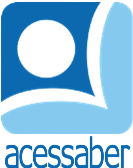 PROF:_______________________________________TURMA:___________NOME:________________________________________________________A ESTANTEA ESTANTE DA MINHA CASA CONTÉM MUITOS LIVROS, ALGUMAS FOTOS E VELAS. É UMA ESTANTE ALTA, COM MAIS LIVROS PARA ADULTOS DO QUE INFANTIS. TEM TAMBÉM UMA FOTO DA MINHA MÃE, UMA DO MEU PAI E UMA FOTO DA FAMÍLIA. HÁ DUAS VELAS AZUIS E UMA VELA ROSA. FICO FELIZ QUE OS LIVROS QUE EU GOSTO ESTEJAM NA PRATELEIRA MAIS BAIXA.AUTOR DESCONHECIDOQUESTÕESQUAL É O TÍTULO DO TEXTO?R: __________________________________________________________________COMO É A ESTANTE?R: __________________________________________________________________O QUE TEM NA ESTANTE?R: __________________________________________________________________QUAIS FOTOS ESTÃO NA ESTANTE?R: ______________________________________________________________________________________________________________________________________DE QUE CORES SÃO AS VELAS, QUE ESTÃO NA ESTANTE?R: _____________________________________________________________________________________________________________________________________ QUE TIPO DE LIVROS TEM EM MAIOR QUANTIDADE NESTA ESTANTE?R: ______________________________________________________________________________________________________________________________________EM SUA OPINIÃO QUAIS SÃO OS LIVROS QUE ESTÃO NA PRATELEIRA DE BAIXO? JUSTIFIQUE SUA RESPOSTA.R: __________________________________________________________________________________________________________________________________________________________________________________________________________________________________________________________________________________________________________________________________________________________________________________________________________________________________________________________________________________________________________________________________________________________________________________________________________________________________FAÇA UMA ILUSTRAÇÃO DO TEXTO: